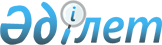 Об утверждении государственного образовательного заказа на подготовку специалистов с техническим и профессиональным, послесредним образованием на 2011-2015 учебные годы
					
			Утративший силу
			
			
		
					Постановление акимата города Астаны от 15 июня 2011 года № 22-535п. Зарегистрировано Департаментом юстиции города Астаны 28 июня 2011 года № 681. Утратило силу постановлением акимата города Астаны от 21 августа 2017 года № 107-1683 (вводится в действие по истечении десяти календарных дней после дня его первого официального опубликования)
      Сноска. Утратило силу постановлением акимата г. Астаны от 21.08.2017 № 107-1683 (вводится в действие по истечении десяти календарных дней после дня его первого официального опубликования).
      В соответствии с подпунктом 7) пункта 3 статьи 6 Закона Республики Казахстан "Об образовании" акимат города Астаны ПОСТАНОВЛЯЕТ:
      1. Утвердить государственный образовательный заказ на подготовку специалистов с техническим и профессиональным, послесредним образованием на 2011-2015 учебные годы (далее - Государственный образовательный заказ) согласно приложению.
      2. Государственному учреждению "Управление образования города Астаны" (далее - Управление) обеспечить размещение Государственного образовательного заказа в соответствующих учебных организациях, финансируемых из местного бюджета.
      3. Начальнику Управления образования обеспечить государственную регистрацию данного постановления в органах юстиции.
      4. Контроль за выполнением настоящего постановления возложить на заместителя акима города Астаны Балаеву А.Г.
      5. Настоящее постановление вводится в действие по истечении десяти календарных дней после дня его первого официального опубликования.  Государственный образовательный заказ на подготовку
специалистов с техническим и профессиональным, послесредним
образованием на 2011-2015 учебные годы
					© 2012. РГП на ПХВ «Институт законодательства и правовой информации Республики Казахстан» Министерства юстиции Республики Казахстан
				
Аким
И. ТасмагамбетовПриложение
к постановлению акимата
города Астаны
от 15 июня 2011 года
№ 22-535п
№
Код
специаль-
ности
Наименование
направлений
подготовки
специалистов с
техническим и
профессиональным,
послесредним
образованием
Прием учащихся
Прием учащихся
Прием учащихся
Прием учащихся
Прием учащихся
Сроки
обучения
№
Код
специаль-
ности
Наименование
направлений
подготовки
специалистов с
техническим и
профессиональным,
послесредним
образованием
Всего
9 класс
9 класс
11 класс
11 класс
Сроки
обучения
№
Код
специаль-
ности
Наименование
направлений
подготовки
специалистов с
техническим и
профессиональным,
послесредним
образованием
Всего
с
казахс-
ким
языком
обуче-
ния
с
русс-
ким
языком
обуче-
ния
с
казах-
ским
языком
обуче-
ния
с
русс-
ким
языком
обуче-
ния
Сроки
обучения
1
Государственные профессиональные лицеи
Государственные профессиональные лицеи
Государственные профессиональные лицеи
Государственные профессиональные лицеи
Государственные профессиональные лицеи
Государственные профессиональные лицеи
Государственные профессиональные лицеи
Государственные профессиональные лицеи
2
Профессиональный лицей № 1
Профессиональный лицей № 1
Профессиональный лицей № 1
Профессиональный лицей № 1
Профессиональный лицей № 1
Профессиональный лицей № 1
Профессиональный лицей № 1
Профессиональный лицей № 1
3
0510000
Делопроизводство и
архивоведение (по
отраслям)
30
30
-
-
-
2 года
10 мес
4
0902000
Электроснабжение (по
отраслям)
25
25
-
-
-
2 года
10 мес
5
1114000
Сварочное дело
(по видам)
50
-
25
-
25
1 год
10 мес.,
2 года
10 мес
6
1201000
Техническое
обслуживание, ремонт
и эксплуатация
автомобильного
транспорта
55
30
25
-
-
2 года
10 мес
7
1401000
Строительство и
эксплуатация зданий
и сооружений
100
-
75
-
25
1 год
10 мес.,
2 года
10 мес
8
Итого
260
85
125
-
50
9
Профессиональный лицей № 2
Профессиональный лицей № 2
Профессиональный лицей № 2
Профессиональный лицей № 2
Профессиональный лицей № 2
Профессиональный лицей № 2
Профессиональный лицей № 2
Профессиональный лицей № 2
10
0416000
Архитектура
30
-
30
-
-
2 года
10 мес
11
0508000
Организация питания
150
60
90
-
-
2 года
10 мес
12
Итого
180
60
120
-
-
13
Профессиональный лицей № 3
Профессиональный лицей № 3
Профессиональный лицей № 3
Профессиональный лицей № 3
Профессиональный лицей № 3
Профессиональный лицей № 3
Профессиональный лицей № 3
Профессиональный лицей № 3
14
0506000
Парикмахерское
искусство и
декоративная
косметика
60
-
30
-
30
10 мес.,
2 года
10 мес
15
1211000
Швейное производство
и моделирование
одежды
60
30
30
-
-
2 года
10 мес
16
1219000
Хлебопекарное,
макаронное и
кондитерское
производство
60
-
60
-
-
2 года
10 мес
17
Итого
180
30
120
-
30
18
Профессиональный лицей № 4
Профессиональный лицей № 4
Профессиональный лицей № 4
Профессиональный лицей № 4
Профессиональный лицей № 4
Профессиональный лицей № 4
Профессиональный лицей № 4
Профессиональный лицей № 4
19
0904000
Электроснабжение,
эксплуатация,
техническое
обслуживание и
ремонт
электротехнических
систем железных
дорог
30
30
-
-
-
2 года
10 мес
20
1108000
Эксплуатация, ремонт
и техническое
обслуживание
подвижного состава
железных дорог (по
видам)
30
-
30
-
-
2 года
10 мес
21
1109000
Токарное дело и
металлообработка
30
-
30
-
-
2 года
10 мес
22
1415000
Лифтовое хозяйство и
эскалаторы
30
30
-
-
-
2 года
10 мес
23
Итого
120
60
60
-
-
24
Профессиональный лицей № 5
Профессиональный лицей № 5
Профессиональный лицей № 5
Профессиональный лицей № 5
Профессиональный лицей № 5
Профессиональный лицей № 5
Профессиональный лицей № 5
Профессиональный лицей № 5
25
1306000
Радиоэлектроника и
связь (по видам)
75
25
50
-
-
2 года
10 мес
26
1307000
Эксплуатация
линейных сооружений
электросвязи и
проводного вещания
75
25
50
-
-
2 года
10 мес
27
Итого
150
50
100
-
-
28
Профессиональный лицей № 6
Профессиональный лицей № 6
Профессиональный лицей № 6
Профессиональный лицей № 6
Профессиональный лицей № 6
Профессиональный лицей № 6
Профессиональный лицей № 6
Профессиональный лицей № 6
29
0508000
Организация питания
25
25
-
-
-
2 года
10 мес
30
1109000
Токарное дело и
металлообработка
25
-
25
-
-
2 года
10 мес
31
1114000
Сварочное дело (по
видам)
25
-
25
-
-
2 года
10 мес
32
1201000
Техническое
обслуживание, ремонт
и эксплуатация
автомобильного
транспорта
25
-
25
-
-
2 года
10 мес
33
Итого
100
25
75
-
-
34
Профессиональный лицей № 7
Профессиональный лицей № 7
Профессиональный лицей № 7
Профессиональный лицей № 7
Профессиональный лицей № 7
Профессиональный лицей № 7
Профессиональный лицей № 7
Профессиональный лицей № 7
35
0508000
Организация питания
50
25
-
25
-
1 год
10 мес.,
2 года
10 мес
36
0510000
Делопроизводство и
архивоведение (по
отраслям)
25
25
-
-
-
2 года
10 мес
37
0511000
Туризм
50
-
25
25
-
10 мес.,
2 года
10 мес
38
1201000
Техническое
обслуживание, ремонт
автомобильного
транспорта
50
-
25
-
25
10 мес.,
2 года
10 мес
39
1304000
Вычислительная
техника и
программное
обеспечение
(по видам)
25
25
-
-
-
2 года
10 мес.
40
Итого
200
75
50
50
25
41
Государственные колледжи
Государственные колледжи
Государственные колледжи
Государственные колледжи
Государственные колледжи
Государственные колледжи
Государственные колледжи
Государственные колледжи
42
Политехнический колледж
Политехнический колледж
Политехнический колледж
Политехнический колледж
Политехнический колледж
Политехнический колледж
Политехнический колледж
Политехнический колледж
43
0507000
Организация
обслуживания
гостиничных хозяйств
25
-
25
-
-
3 года
6 мес.
44
0511000
Туризм
25
-
25
-
-
3 года
6 мес.
45
0518000
Учет и аудит
50
25
-
25
-
1 год
10 мес.,
2 года
10 мес.
46
1201000
Техническое
обслуживание, ремонт
и эксплуатация
автомобильного
транспорта
50
25
25
-
-
3 года
10 мес.
47
1206000
Организация
дорожного движения
25
-
-
25
-
2 года
10 мес.
48
1304000
Вычислительная
техника и
программное
обеспечение (по
видам)
75
25
50
-
-
3 года
10 мес.
49
1401000
Строительство и
эксплуатация зданий
и сооружений
75
25
25
-
25
2 года
10 мес.,
3 года
6 мес.
50
1417000
Дизайн интерьера,
реставрация,
реконструкция
гражданских зданий
25
-
25
-
-
3 года
6 мес.
51
Итого
350
100
175
50
25
52
Гуманитарный колледж
Гуманитарный колледж
Гуманитарный колледж
Гуманитарный колледж
Гуманитарный колледж
Гуманитарный колледж
Гуманитарный колледж
Гуманитарный колледж
53
0101000
Дошкольное
воспитание и
обучение
110
60
25
25
-
2 года
10 мес.,
3 года
10 мес.
54
0103000
Физическая культура
и спорт
51
26
25
-
-
3 года
10 мес.
55
0105000
Начальное
образование
180
80
100
-
-
3 г.
10 мес.
56
0106000
Изобразительное
искусство и черчение
20
20
-
-
-
3 года
10 мес.
57
0108000
Музыкальное
образование
7
7
-
-
-
3 года
10 мес.
58
0111000
Основное среднее
образование
25
25
-
-
-
3 года
10 мес.
59
Итого
393
218
150
25
-
60
Колледж транспорта и коммуникаций
Колледж транспорта и коммуникаций
Колледж транспорта и коммуникаций
Колледж транспорта и коммуникаций
Колледж транспорта и коммуникаций
Колледж транспорта и коммуникаций
Колледж транспорта и коммуникаций
Колледж транспорта и коммуникаций
61
0518000
Учет и аудит (по
отраслям)
30
30
-
-
-
2 года
10 мес.
62
0902000
Электроснабжение (по
отраслям)
25
25
-
-
-
3 года
10 мес.
63
1106000
Производство
подвижного состава
железных дорог
25
-
25
-
-
3 года
10 мес.
64
1107000
Техническая
эксплуатация
подъемно-
транспортных,
строительных,
дорожных машин и
оборудования
25
-
25
-
-
3 года
6 мес.
65
1108000
Эксплуатация, ремонт
и техническое
обслуживание
подвижного состава
железных дорог
30
30
-
-
-
3 года
10 мес.
66
1202000
Организация
перевозок и
управление движением
на транспорте
25
-
25
-
-
3 года
10 мес.
67
1309000
Оптическое и
электронное
оборудование
25
25
-
-
-
2 года
10 мес.
68
1409000
Строительство
железных дорог, путь
и путевое хозяйство
25
25
-
-
-
3 года
10 мес.
69
1410000
Строительство
автомобильных дорог
и аэродромов
25
-
25
-
-
3 года
6 мес.
70
Итого
235
135
100
-
-
71
Колледж экономики, технологии и стандартизации пищевых производств
Колледж экономики, технологии и стандартизации пищевых производств
Колледж экономики, технологии и стандартизации пищевых производств
Колледж экономики, технологии и стандартизации пищевых производств
Колледж экономики, технологии и стандартизации пищевых производств
Колледж экономики, технологии и стандартизации пищевых производств
Колледж экономики, технологии и стандартизации пищевых производств
Колледж экономики, технологии и стандартизации пищевых производств
72
0518000
Учет и аудит
50
25
25
-
-
2 года
10 мес.
73
0601000
Стандартизация,
метрология и
сертификация
50
25
25
-
-
2 года
10 мес.
74
1226000
Технология и
организация
производства
продукции
предприятий питания
50
25
25
-
-
3 года
6 мес.
75
1508000
Лесное хозяйство,
садово-парковое и
ландшафтное
строительство
50
25
25
-
-
3 года
6 мес.
76
Итого
200
100
100
-
-
77
Медицинский колледж
Медицинский колледж
Медицинский колледж
Медицинский колледж
Медицинский колледж
Медицинский колледж
Медицинский колледж
Медицинский колледж
78
0301000
Лечебное дело
50
-
-
50
-
2 года
10 мес.
79
0302000
Сестринское дело
225
50
50
100
25
2 года
10 мес.,
3 года
10 мес.
80
0305000
Лабораторная
диагностика
25
-
-
-
25
2 года
10 мес.
81
Итого
300
50
50
150
50
82
Негосударственные колледжи
Негосударственные колледжи
Негосударственные колледжи
Негосударственные колледжи
Негосударственные колледжи
Негосударственные колледжи
Негосударственные колледжи
Негосударственные колледжи
83
Колледж управления
Колледж управления
Колледж управления
Колледж управления
Колледж управления
Колледж управления
Колледж управления
Колледж управления
84
0402000
Дизайн
50
25
25
-
-
3 года
10 мес.
85
Итого
50
25
25
-
-
86
Всего
2718
1013
1250
275
180